VALTUUSTOALOITEYHDENVERTAISUUTTA LASTEN PÄIVÄHOIDON PALVELUIDEN TUOTTAMISEEN KARKKILASSA -OIKEUS YKSITYISEN HOIDON TUEN KUNTALISÄÄN TAI PALVELUSETELIIN PERHEPÄIVÄHOITAJILLESuomessa lapsiperheillä on mahdollisuus valita perheen lapselle sopivin päivähoitomuoto. Suurin osa 0-6-vuotiaista lapsista on tällä hetkellä kunnan järjestämässä päivähoidossa päiväkodeissa, osa on yksityisissä päiväkodeissa ja pieni osa on yksityisen perhepäivähoidon palveluiden piirissä. Viime vuosina valtioneuvosto on tehnyt useita päätöksiä alentaa lasten päivähoidon kustannuksia julkisessa päivähoidossa. Varhaiskasvatuksessa on astunut voimaan 1.8.2021 Asiakasmaksulain (1052/2020) muutokset, joka vaikuttaa julkisen päivähoidon hintoihin, jolloin erityisesti pieni- ja keskituloisten lapsiperheiden päivähoitomaksut alenivat. Uudistuksen myötä n. 20 000 perhettä siirtyi ns. 0-maksuluokkaan ja on siten oikeutettu ilmaiseen päivähoitoon useana päivänä viikossa perheen tarpeen mukaan. Moni käyttää myös subjektiivista päivähoito-oikeutta, jolloin esim. työtön vanhempi voi itse olla kotona, mutta laittaa alle 6-vuotiaan lapsen päiväkotiin viitenä päivänä viikossa ilmaiseksi. Sama mahdollisuus on myös esim. vauvaa kotona hoitavalla vanhemmalla. Myös Karkkilassa 0-maksuluokkaan kuuluvien perheiden määrä on tänä syksynä lisääntynyt ja entistä harvempi perhe maksaa päivähoidosta korkeinta maksuluokkaa, joka on n. 288e/kk/lapsi. Karkkilan kaupunki tukee myös yksityisiä päiväkoteja antamalla perheille oikeuden palveluseteliin, jonka avulla yksityiset päiväkodit voivat tuottaa päivähoitoa saman suuruisena kuin kaupungin päiväkodeissa. Kela maksaa myös yksityisen hoidon tukea päivähoidon tuottamiseen 173.95e/kk/lapsi, mutta silloin, kun kunnassa on käytössä palveluseteli, Kelan tukea ei voi saada. Karkkilassa toimii tällä hetkellä kolme yksityistä päiväkotia, jotka ovat Pupulan päiväkoti, Karkin päiväkoti ja Vilperin päiväkoti, joilla on käytössä palveluseteli. Palveluseteli on kaupungille huomattavasti kalliimpi ratkaisu, kuin yksityisen hoidon tuen kuntalisä, jota Karkkilassa ei ole käytössä.  Lisäksi Karkkilassa toimii tällä hetkellä neljä ammattitaitoista, yksityistä perhepäivähoitajaa, jotka tuottavat päivähoitopalveluita 0-6-vuotiaille lapsille. Perhepäivähoito tuotetaan useimmiten yksityisen perhepäivähoitajan kotona tai ryhmäperhepäiväkodissa. Perhepäivähoito on kodinomaista ja lasten yksilölliset tarpeet huomioivaa. Perhepäivähoitaja luo usein monivuotisen suhteen lapsen vanhempiin ja hoidettavaan lapseen, jolloin hoitajan ja perheen välille muodostuu pitkäaikainen työ-, hoito- ja luottamussuhde. Lapsi puolestaan saa kodinomaiset olosuhteet, mikä on erityisen suotuisa alle 3-vuotiaan lapsen kehitykselle ja samalla hän saa kokea hoidon jatkuvuutta ja turvallisuudentunnetta, kun hoitaja ei vaihdu jatkuvasti. Perhepäivähoidon tuottamisesta koskee yhtä lailla lait ja säädökset, jotka koskevat varhaiskasvatusta ja ryhmäkokoja. Perhepäivähoito on julkisen valvonnan alaista päivähoitotoimintaa.Kela maksaa siis yksityisille perhepäivähoitajille yksityisen hoidon tukea 173.95e/kk/lapsi. Monissa kunnissa, kuten Vihdissä ja Lohjalla on lisäksi käytössä yksityisen hoidon tuen kuntalisä, jonka suuruuden määrittelee kunta. Vihdissä tuen suuruus on 170e/kk/lapsi ja Lohjalla 162.72e/kk/lapsi. Vihdissä on käytössä myös palveluseteli yksityisille päiväkodeille. Lohjalla palvelusetelin suuruus riippuu perheen tuloista, mutta se vaihtelee 372-661e/kk/lapsi. Espoossa yksityisen perhepäivähoidon kuntalisä alle 3-vuotiaasta lapsesta on 500e/kk/lapsi ja yli 3-vuotiasta 370e/kk/lapsi. Lopen kunta maksaa alle 3-vuotiaiden yksityisen hoidon tuen kuntalisää perhepäivähoitoon 250e/kk/lapsi ja yli 3-vuotiaista 200e/kk/lapsi. Karkkilassa yksityisen hoidon tuen kuntalisä ei ole lainkaan käytössä. Ja palveluseteliin ovat oikeutettu vain ne perhepäivähoitajat, jotka tarjoavat vuorohoitoa eli ilta- ja/tai yöhoitoa. Suurin osa perhepäivähoitajista ei ole oikeutettu palveluseteliin, koska heillä ei ole mahdollisuutta tarjota vuorohoitoa. Perhepäivähoitajat ovat myös kertoneet, että Karkkila on menettänyt tämän vuoksi kaksi perhepäivähoitajaa, jotka olivat harkinneet Karkkilaan muuttamista, mutta eivät muuttaneet yksityisen hoidon tuen kuntalisän puuttumisen vuoksi.Perhepäivähoitajat ovat Karkkilassa eri arvoisessa asemassa sekä keskenään, että yksityisiin päiväkoteihin ja julkiseen päiväkotiin nähden. Perhepäivähoitajat ovat yksityisyrittäjiä ja huolehtivat itse eläke- ja vakuutusmaksuistaan. He eivät saa sairausloma-ajan palkkaa ensimmäiseltä kolmelta päivältä, eikä kunta järjestä perhepäivähoidossa oleville päivähoitolapsille varahoitoa, mikäli hoitaja sairastuu tilapäisesti. Lisäksi perhepäivähoitajille muodostuu lasten hoidosta mm. ruokakuluja, lämmitys-, käyttömaksu- ja sähkönsiirtokuluja sekä vesi- ja jätemaksuja, kuten muillekin päivähoidon tuottajille. Laadukkaista varhaiskasvatuksen palveluiden tuottamisesta huolimatta, kaupunki ei ole aiemmin nähnyt tarpeelliseksi tukea erikseen yksityisiä perhepäivähoitajia millään tavalla, vaikka he tuottavat yhtäläisiä varhaiskasvatuspalveluita perheille. Keväällä 2021 päivitetyssä varahaiskasvatuksen sääntökirjassa, Karkkilan kasvatus- ja opetuslautakunta ei ole ottanut tätä asiaa huomioon sen vuoksi, että eriarvoisuus ei ole tullut ilmi riittävän selvästi, jotta asia olisi voitu korjata. Kuitenkin on huomioitavaa, että kaupungin julkisessa päivähoidossa on tällä hetkellä jonoa ja lapsiperheet eivät saa riittävän nopeasti päivähoitopaikkoja, vaikka lakisääteinen jonotusaika päivähoitoon on 4kk:ta. Tämä ei aina toteudu.Karkkilan Kristillisdemokraatit esittävät, että Karkkilan kaupunki käynnistää selvitystyön sekä palvelusetelin ja yksityisen hoidon tuen kuntalisän osalta perhepäivähoitajille. Selvitystyötyön päätyttyä esitämme, että kaupunki antaa jatkossa Karkkilan yksityisille perhepäivähoitajille tasa-arvoisen mahdollisuuden tuottaa päivähoitopalveluita sekä perheille aidon mahdollisuuden valita eri hoitomuotojen välillä, siten että perhepäivähoidon hinta on kilpailukykyinen muihin palveluntuottajiin verrattuna. Lisäksi esitämme, että kaupunki tarjoaa karkkilalaisille yksityisille perhepäivähoitajille, joko palvelusetelin tai yksityisen hoidon tuen kuntalisän, joka voisi olla suuruudeltaan esim. 250e/kk alle 3-vuotiaille ja 170e/kk yli 3-vuotiaille. Tämä purkaisi kaupungin päiväkoteihin kohdistuvaa päivähoitopaikkapainetta. Lisäksi tämä lisäisi kaupungin kilpailukykyä ja houkuttelevuutta lapsiperheiden asuinpaikkakuntana. Yksityisen hoidon tuen kuntalisä tai palveluseteli voisi tuoda myös uusia perhepäivähoidon yrittäjiä paikkakunnalle ja sitä myötä myös verotuloja ja lapsia myös naapurikunnista, mikäli vanhemmat työskentelevät Karkkilassa. Näin kaupunki turvaisi jatkossakin perhepäivähoidon säilymisen yhtenä varhaiskasvatuksen palvelumuotona Karkkilassa.Karkkilassa 22.11.2021Karkkilan Kristillisdemokraattinen valtuustoryhmä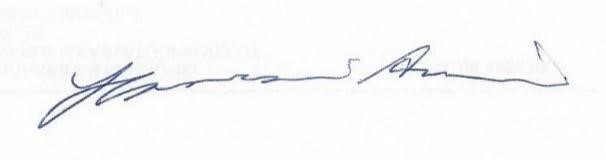 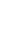 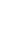 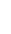 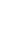 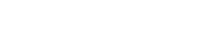 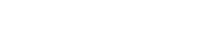 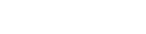 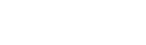 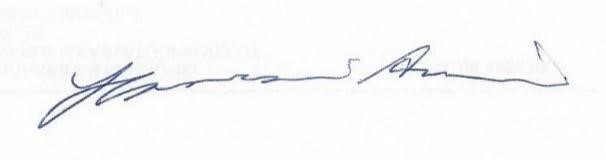 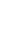 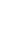 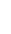 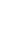 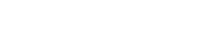 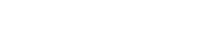 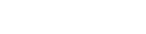 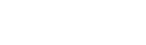 ___________________________________Hannamari Auvinen, Karkkilan varakaupunginvaltuutettu/ KD